B13.Marque con una “X” el(los) tipos de aviso de que se trate:DATOS DE LAS PERSONAS AUTORIZADAS PARA OIR Y RECIBIR NOTIFICACIONES.Seleccione el cambio que se reportaManifieste el folio del acuse de movimientos de actualización de situación fiscal al RFC:Declare la información requerida en la siguiente tabla:En caso de no encontrarse obligados a tributar en México, deberán presentar la documentación que así lo acredite.Manifieste el folio del acuse de movimientos de actualización de situación fiscal al RFC:Manifieste el folio del acuse de movimientos de actualización de situación fiscal al RFC:Para el caso de las empresas que hayan obtenido su Registro en el Esquema de Certificación de Empresas, conforme a lo establecido en las reglas 7.1.4. y 7.1.5., es necesario indicar las nuevas instalaciones que pertenecen al RFC de la persona moral solicitante y asegurarse que se adjunte a la presente solicitud, en el formato de (los) perfil (es) de la Empresa; Recinto Fiscalizado Estratégico; Auto Transportista Terrestre; Agente Aduanal; Transportista Ferroviario; Parques Industriales; Recinto Fiscalizado o Mensajería y Paquetería, por cada una de las instalaciones que realice operaciones de comercio exterior, así como las modificaciones a las instalaciones previamente declaradas.Una vez manifestado lo anterior, se solicita al SAT a través de la AGACE que realice inspecciones a las instalaciones aquí señaladas, con el exclusivo propósito de verificar lo señalado en el formato de (los) perfil (es) de la Empresa; Recinto Fiscalizado Estratégico; Auto Transportista Terrestre; Agente Aduanal; Transportista Ferroviario; Parques Industriales; Recinto Fiscalizado o Mensajería y Paquetería, mismo(s) que adjunto debidamente llenado(s) a la presente solicitud.Deberá adjuntar la documentación que soporte el cumplimiento de los estándares mínimos de seguridad.Vigencia anterior: ________________________________al_____________________________________.Vigencia actual: _________________________________al_____________________________________.Señale si las empresas proveedoras de personal subcontratado en los términos y condiciones que establecen los artículos 15-A al 15-D de la LFT, se encuentran al corriente en el cumplimiento de sus obligaciones fiscales.Bajo protesta de decir verdad, manifiesto que los datos asentados en el presente documento  son ciertos y que las facultades que me fueron otorgadas para representar a la solicitante  no me han sido modificadas y/o revocadas.INSTRUCCIONESDe conformidad con la regla 7.2.1., las personas físicas o morales que obtengan la certificación a que refieren las reglas 7.1.2., 7.1.3., 7.1.4. y 7.1.5., estarán sujetas al cumplimiento permanente de obligaciones, entre ellas las establecidas en las fracciones III y IV del primer párrafo y I del segundo párrafo de la regla 7.2.1.:Así pues, las empresas certificadas en materia de IVA e IEPS, deberán seleccionar la casilla del aviso que requieran presentar, pudiendo marcar más de una casilla de ser necesario.Se deberá proporcionar la fecha y el número de oficio con el que se le otorgó la certificación, y en su caso, la fecha y el número de oficio de su última renovación.Se deberá indicar la modalidad con la cual la autoridad le otorgó la certificación en materia de IVA e IEPS.Se deberá indicar la modalidad con la cual la autoridad le otorgó el Registro en el Esquema de Certificación de Empresas. Se deberá asentar el Nombre, Denominación y/o Razón social y RFC a doce o trece posiciones.Deberá señalar el domicilio para oír y recibir notificaciones, sólo en el caso que sea distinto a su domicilio fiscal.Deberá proporcionar el nombre completo, RFC, teléfono y correo electrónico de la persona designada para oír y recibir notificaciones.En caso de requerirlo, podrá agregar los campos necesarios para declarar a más de una persona autorizada para oír y recibir notificaciones.4.1.	En caso de haber realizado cambios en la denominación o razón social.	Anexar documento en original o copia certificada debidamente protocolizado donde conste el debido cambio de denominación o razón social.	Se deberá declarar el número de movimiento al RFC.4.2.	En caso de haber realizado un cambio de domicilio fiscal.	Se deberá indicar el domicilio fiscal anterior y el domicilio fiscal actual.	Se deberá declarar el número de movimiento al RFC.4.3.	En caso de haber realizado cambios de domicilios donde se realiza el proceso productivo.	Se deberá declarar el número de movimiento al RFC.	Se deberá indicar la ubicación de los domicilios que se adicionan y/o en su caso, los que se dan de baja.	Para el caso en que se adicione un nuevo domicilio, donde se lleven a cabo procesos productivos, se deberá adjuntar un documento en donde se describa detalladamente su principal proceso productivo (en términos de valor o de volumen de producción) que muestre paso a paso el flujo de las mercancías importadas temporalmente, desde el punto de origen, el punto de entrada al país (aduanas), su recepción en la empresa, materiales utilizados, almacenamiento, su integración al proceso productivo, realización de su proceso productivo o servicio, punto de salida (aduanas) y su destino (país) o descargo (retorno, transferencia virtual, constancias de destrucción de desperdicios, constancias de transferencia de mercancías CTM, entre otros), así como los procesos complementarios y servicios que le agregan valor a su producto final (procesos de sub-manufactura).	La descripción podrá presentarse en forma de diagrama de flujo, siempre y cuando contenga la descripción de cada paso conforme al párrafo anterior.Se deberá llenar la tabla conforme a los datos que en ella se solicitan.En cualquier caso, se deberá indicar el nombre de aquellos no obligados a tributar en el país.Asimismo, deberán encontrarse al corriente en el cumplimiento de sus obligaciones fiscales los nuevos nombramientos, siempre y cuando se encuentren obligados a tributar en México.Para los no obligados a tributar en México deberá tomar en cuenta lo siguiente:Tratándose de socios o accionistas, deberá presentar el documento denominado "Relación de socios, accionistas o asociados, residentes en el extranjero", conforme la forma oficial aprobada número 96, del Apartado A del Anexo 1 de la RMF para 2019.Tratándose de representante legal, administrador único y/o miembros del consejo de administración, de forma enunciativa, más no limitativa, podrá presentar documentos que acrediten que dichas personas no se encuentran obligadas a tributar en México, tales como, opinión del cumplimiento de obligaciones fiscales con la leyenda “Sin obligaciones fiscales”, constancia de residencia para efectos fiscales del país donde tributa, declaraciones fiscales del país donde se encuentren obligados a tributar, pasaporte expedido por su país de origen, etc.6.1. 	En caso de modificaciones relacionadas con los clientes y proveedores extranjeros con los que realizaron operaciones de comercio exterior.	Se deberá llenar la tabla con los datos en ella contenida.6.2.	Para los avisos de modificaciones de proveedores nacionales que realicen las empresas que cuenten con Registro en el Esquema de Certificación de Empresas modalidad IVA e IEPS rubro A, deberán adjuntar un archivo electrónico en formato Excel que contenga como mínimo la siguiente información:	Se deberá adjuntar un archivo electrónico en formato Excel que contenga el listado total de sus proveedores de insumos adquiridos en territorio nacional y/o de aquellas empresas que les transfieran mercancías a través de pedimentos virtuales vinculados al proceso bajo el régimen que tenga autorizado el registro señalando, los valores de las operaciones con cada uno de ellos, el porcentaje que representa y el tipo de movimiento que realiza (altas y bajas).	La información mínima requerida para la identificación de las operaciones, de forma enunciativa, más no limitativa, se deberá presentar de acuerdo al siguiente listado:Se deberá llenar la tabla conforme a los datos solicitados, señalando el número de folio del acuse de movimientos de actualización de situación fiscal de la fusión o escisión.Anexar documento en original o copia certificada debidamente protocolizado donde conste la fusión o escisión con su boleta de inscripción ante el Registro Público de la Propiedad y del Comercio.Se deberá llenar la tabla conforme a los datos solicitados, señalando el número de folio del acuse de movimientos de actualización de situación fiscal de la fusión o escisión.Anexar documento en original o copia certificada debidamente protocolizado donde conste la fusión o escisión con su boleta de inscripción ante el Registro Público de la Propiedad y del Comercio.Se deberá llenar la tabla conforme a los datos solicitados, señalando el número de folio del acuse de movimientos de actualización de situación fiscal de la fusión.Se deberá acreditar la transferencia de la totalidad del activo fijo e insumos que en su caso reciba la empresa.Anexar documento en original o copia certificada debidamente protocolizado donde conste la fusión o escisión con su boleta de inscripción ante el Registro Público de la Propiedad y del Comercio.Se deberán indicar las nuevas instalaciones que pertenecen al RFC de la persona moral solicitante y asegurarse que se adjunte a la presente solicitud, en el formato de (los) Perfil (es) de la empresa; Recinto Fiscalizado Estratégico; Auto Transportista Terrestre; Agente Aduanal; Transportista Ferroviario; Parques Industriales; Recinto Fiscalizado o Mensajería y Paquetería, por cada una de las instalaciones que realice operaciones de comercio exterior, así como las modificaciones a las instalaciones previamente declaradas.Deberá señalar el domicilio, tipo de instalación, dirección de las instalaciones, agregando las filas necesarias de acuerdo al número de instalaciones.Asimismo, deberá solicitar al SAT a través de la AGACE que realice inspecciones a las instalaciones señaladas, con el exclusivo propósito de verificar lo señalado en el formato de (los) Perfil (es) de la empresa; Recinto Fiscalizado Estratégico; Auto Transportista Terrestre; Agente Aduanal; Transportista Ferroviario; Parques Industriales; Recinto Fiscalizado o Mensajería y Paquetería, mismo(s) que adjunto debidamente llenado a la presente solicitud.El formato denominado “Perfil de la empresa”, “Perfil del Recinto Fiscalizado Estratégico”, “Perfil del Auto transportista Terrestre”, “Perfil del Agente Aduanal”, “Perfil del Transportista Ferroviario”, “Perfil de Parques Industriales”, “Perfil del Recinto Fiscalizado” o “Perfil de Mensajería y Paquetería”, según corresponda, debidamente llenado y en medio magnético, por cada una de las instalaciones donde se lleven a cabo operaciones de comercio exterior.Medio magnético, conteniendo el formato de (los) Perfil (es) de la Empresa; Recinto Fiscalizado Estratégico; Auto Transportista Terrestre; Agente Aduanal; Transportista Ferroviario; Parques Industriales; Recinto Fiscalizado o Mensajería y Paquetería, correspondiente a cada una de las nuevas instalaciones o modificaciones o, en su caso, cuando se realice la adición de Parques Industriales.12.1.	Aduanas y Sociedades del Agente Aduanal.	Deberá señalar la aduana de adscripción y las aduanas adicionales, así como la modificación a las mismas.	Respecto de las sociedades de las que forma parte la patente aduanal, deberá señalar el nombre y/o denominación social y el RFC.12.2. 	Mandatario(s) del Agente Aduanal.	Deberá señalar el nombre de las personas que han fungido como sus mandatarios y las aduanas ante las cuales actuaron. Mencionando solo aquellos que hayan sido adicionados o en su caso ya no se encuentren autorizados como sus representantes o mandatarios.13.1. 	Deberá anotar el nombre y RFC de las empresas transportistas autorizadas para efectuar el traslado de las mercancías de comercio exterior, que adiciona o revoca.14.1. 	Cuando se presente cualquier tipo de contaminación que haya sufrido la carga o mercancía en cualquier punto del proceso logístico.	Deberá adjuntar la documentación que soporte el cumplimiento de los estándares mínimos de seguridad.Deberá manifestar el domicilio con el cual se acreditó el legal uso y/o goce del inmueble, la vigencia anterior y la nueva vigencia que deberá ser mínimo de un año.Adicionalmente, deberá anexar el documento que acredite la situación que varió o cambió el uso o goce del inmueble o inmuebles.a) 	Deberá manifestar la totalidad de sus proveedoras del servicio de subcontratación de personal, ya sean alta, bajas o continúen siendo las mismas, su RFC, y el número de empleados que le provean.b) 	Deberá presentar:	Un listado con el nombre y/o razón social de cada uno de los proveedores del servicio, su RFC y la cantidad de trabajadores que le provee.	Que las mismas se encuentren al corriente en el cumplimiento de sus obligaciones fiscales.	Copia de la documentación que acredite la relación comercial (contrato), mismo que deberá contar con los elementos de validez de acuerdo a la legislación aplicable y estar vigente, asimismo acreditar la emisión de los CFDI expedidos por la(s) proveedor(as) del servicio de subcontratación a la solicitante mediante el cual se observe el pago realizado por la solicitante por concepto de la prestación del servicio de todas las empresas que le proveen empleados.	Documentación con que acredite la retención y entero del ISR de sus proveedores del servicio, para lo cual podrá presentar la última declaración de retenciones del ISR por salarios, así como el comprobante que demuestre el entero de las contribuciones retenidas.	Aunado a lo anterior, acreditar que cumple con la obligación de emitir CFDI de nómina, de conformidad con los artículos 29 y 29-A del CFF, artículo 99 de la Ley del ISR y las reglas 2.7.1.8. y 2.7.5.1 de la RMF a sus trabajadores.No se considera personal subcontratado cuando el objeto del contrato es la prestación de servicios de seguridad, comedor, servicios médicos y servicios de limpieza y mantenimiento.El aviso deberá presentarse dentro de los 10 días posteriores a la fecha en que inicie la vigencia del documento que acredite la relación comercial (contrato). 17.1. 	Deberá anotar el nombre, denominación o razón social, RFC y tipo de certificación de los terceros contratados, que da de alta o baja, según corresponda.18.1. 	Deberá anotar el nombre, denominación o razón social y RFC del tercero que da de baja; en su caso podrá dar de alta a otro tercero con Registro en el Esquema de Certificación de Empresas, modalidad de Socio Comercial Certificado vigente, para ello deberá anotar el nombre, denominación o razón social, RFC y tipo de registro.Deberá marcar en el cuadro la opción.Instructivo de trámite de Avisos a que se refiere la regla 7.2.1., relacionados  con el Registro en el Esquema de Certificación de Empresas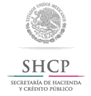 Avisos a que se refiere la regla 7.2.1., relacionados con el Registro en el Esquema de Certificación de Empresas.Avisos a que se refiere la regla 7.2.1., relacionados con el Registro en el Esquema de Certificación de Empresas.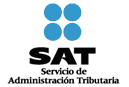 Marque con una X el tipo de solicitud de que se trate:Marque con una X el tipo de solicitud de que se trate:Aviso por cambio de denominación o razón social, o domicilio fiscal, o domicilios donde realiza el proceso productivo.Aviso por cambio de denominación o razón social, o domicilio fiscal, o domicilios donde realiza el proceso productivo.Aviso de modificaciones de socios, accionistas, miembros o integrantes, administrador único o consejo de administración y representantes legales.Aviso de modificaciones de socios, accionistas, miembros o integrantes, administrador único o consejo de administración y representantes legales.Aviso de modificaciones de clientes y proveedores extranjeros con los que realizaron operaciones de comercio exterior y proveedores nacionales.Aviso de modificaciones de clientes y proveedores extranjeros con los que realizaron operaciones de comercio exterior y proveedores nacionales.Aviso de fusión o escisión de dos o más personas morales que cuenten con Registro en el Esquema de Certificación de Empresas, en cualquiera de sus modalidades y subsista una de ellas.Aviso de fusión o escisión de dos o más personas morales que cuenten con Registro en el Esquema de Certificación de Empresas, en cualquiera de sus modalidades y subsista una de ellas.Aviso de fusión o escisión de empresas con Registro en el Esquema de Certificación de Empresas cuando resulte una nueva sociedad, extinguiéndose una o más empresas con Registro en el Esquema de Certificación de Empresas vigente.Aviso de fusión o escisión de empresas con Registro en el Esquema de Certificación de Empresas cuando resulte una nueva sociedad, extinguiéndose una o más empresas con Registro en el Esquema de Certificación de Empresas vigente.Aviso por fusión de una empresa que se encuentre registrada en el esquema de certificación de empresas con una o más empresas que no cuenten con el Registro en el Esquema de Certificación de Empresas y subsista la que cuenta con dicho registro vigente.Aviso por fusión de una empresa que se encuentre registrada en el esquema de certificación de empresas con una o más empresas que no cuenten con el Registro en el Esquema de Certificación de Empresas y subsista la que cuenta con dicho registro vigente.Aviso para solventar las observaciones respecto a los estándares mínimos de seguridad señaladas en su resolución de registro.Aviso para solventar las observaciones respecto a los estándares mínimos de seguridad señaladas en su resolución de registro.Aviso para solventar las observaciones respecto a los estándares mínimos de seguridad, que deriven de cualquier inspección de supervisión de cumplimiento.Aviso para solventar las observaciones respecto a los estándares mínimos de seguridad, que deriven de cualquier inspección de supervisión de cumplimiento.Aviso cuando se realicen modificaciones a la información vertida en el (los) Perfil (es) de la Empresa; Recinto Fiscalizado Estratégico; Auto Transportista Terrestre; Agente Aduanal; Transportista Ferroviario; Parques Industriales; Recinto Fiscalizado o Mensajería y Paquetería, correspondiente.Aviso cuando se realicen modificaciones a la información vertida en el (los) Perfil (es) de la Empresa; Recinto Fiscalizado Estratégico; Auto Transportista Terrestre; Agente Aduanal; Transportista Ferroviario; Parques Industriales; Recinto Fiscalizado o Mensajería y Paquetería, correspondiente.Aviso de adición de Parques Industriales cuando las instalaciones albergadas pertenezcan al mismo RFC del Corporativo de las empresas que cuenten con el Registro en el Esquema de Certificación de Empresas en la modalidad de Socio Comercial Certificado, rubro Parque Industrial.Aviso de adición de Parques Industriales cuando las instalaciones albergadas pertenezcan al mismo RFC del Corporativo de las empresas que cuenten con el Registro en el Esquema de Certificación de Empresas en la modalidad de Socio Comercial Certificado, rubro Parque Industrial.Aviso para presentar el formato denominado “Perfil de la Empresa”, “Perfil del Recinto Fiscalizado Estratégico”, “Perfil del Auto Transportista Terrestre”, “Perfil del Agente Aduanal”, “Perfil del Transportista Ferroviario”, “Perfil de Parques Industriales”, “Perfil del Recinto Fiscalizado” o “Perfil de Mensajería y Paquetería” según corresponda. Aviso para presentar el formato denominado “Perfil de la Empresa”, “Perfil del Recinto Fiscalizado Estratégico”, “Perfil del Auto Transportista Terrestre”, “Perfil del Agente Aduanal”, “Perfil del Transportista Ferroviario”, “Perfil de Parques Industriales”, “Perfil del Recinto Fiscalizado” o “Perfil de Mensajería y Paquetería” según corresponda. Aviso de apertura de nuevas instalaciones y/o baja de instalaciones reportadas en su solicitud inicial o cuando hayan dejado de realizar operaciones de comercio exterior.Aviso de apertura de nuevas instalaciones y/o baja de instalaciones reportadas en su solicitud inicial o cuando hayan dejado de realizar operaciones de comercio exterior.Aviso de adición o modificación de mandatarios, aduana de adscripción o adicionales y/o sociedades a las que pertenece, bajo la patente aduanal con la que se haya obtenido su registro de Socio Comercial Certificado.Aviso de adición o modificación de mandatarios, aduana de adscripción o adicionales y/o sociedades a las que pertenece, bajo la patente aduanal con la que se haya obtenido su registro de Socio Comercial Certificado.Aviso de adición o revocación de empresas transportistas autorizadas para efectuar el traslado de las mercancías de comercio exterior, de las empresas que cuenten con el Registro en el Esquema de Certificación de Empresas, en la modalidad de Operador Económico Autorizado.Aviso de adición o revocación de empresas transportistas autorizadas para efectuar el traslado de las mercancías de comercio exterior, de las empresas que cuenten con el Registro en el Esquema de Certificación de Empresas, en la modalidad de Operador Económico Autorizado.Aviso de adición o revocación de empresas transportistas autorizadas para efectuar el traslado de las mercancías de comercio exterior, de las empresas que cuenten con el Registro en el Esquema de Certificación de Empresas, en la modalidad de Operador Económico Autorizado.Aviso relacionado a incidentes de seguridad.Aviso cuando varíe o cambie la situación respecto del documento con el que se haya acreditado el legal uso y goce del inmueble o inmuebles en donde se lleven a cabo los procesos productivos o la prestación de servicios según se trate, referente a la vigencia, las partes y domicilio.Aviso cuando varíe o cambie la situación respecto del documento con el que se haya acreditado el legal uso y goce del inmueble o inmuebles en donde se lleven a cabo los procesos productivos o la prestación de servicios según se trate, referente a la vigencia, las partes y domicilio.Aviso cuando se lleve a cabo el cambio de algún proveedor de personal subcontratado en los términos y condiciones que establecen los artículos 15-A a 15-D de la LFT.Aviso cuando se lleve a cabo el cambio de algún proveedor de personal subcontratado en los términos y condiciones que establecen los artículos 15-A a 15-D de la LFT.Aviso de alta o baja de los terceros contratados para prestar servicios de gestión aduanera, almacenaje, traslado y/o distribución de mercancías de comercio exterior en nombre de la empresa con Registro bajo el rubro de Tercerización Logística.Aviso de alta o baja de los terceros contratados para prestar servicios de gestión aduanera, almacenaje, traslado y/o distribución de mercancías de comercio exterior en nombre de la empresa con Registro bajo el rubro de Tercerización Logística.Aviso de baja del tercero que tiene expirado o cancelado su Registro en el Esquema de Certificación de Empresas, modalidad de Socio Comercial Certificado, en su caso alta de otro tercero para operar en nombre de la empresa con Registro bajo el rubro de Tercerización Logística.Aviso de baja del tercero que tiene expirado o cancelado su Registro en el Esquema de Certificación de Empresas, modalidad de Socio Comercial Certificado, en su caso alta de otro tercero para operar en nombre de la empresa con Registro bajo el rubro de Tercerización Logística.Proporcione el número y fecha del oficio con el que se otorgó el registro y, en su caso, con el que se otorgó la última renovación.1. Nombre, Denominación y/o Razón social.1. Nombre, Denominación y/o Razón social.1. Nombre, Denominación y/o Razón social.Nombre, Denominación y/o Razón social: RFC incluyendo la homoclave:RFC incluyendo la homoclave:2. Domicilio para oír y recibir notificaciones.2. Domicilio para oír y recibir notificaciones.2. Domicilio para oír y recibir notificaciones.Calle	Número y/o letra exterior	Número y/o letra interiorCalle	Número y/o letra exterior	Número y/o letra interiorCalle	Número y/o letra exterior	Número y/o letra interiorColonia	C.P.	Municipio/Demarcación territorial	Entidad FederativaColonia	C.P.	Municipio/Demarcación territorial	Entidad FederativaColonia	C.P.	Municipio/Demarcación territorial	Entidad FederativaTeléfonoCorreo electrónico3. Persona autorizada para oír y recibir notificaciones.3. Persona autorizada para oír y recibir notificaciones.3. Persona autorizada para oír y recibir notificaciones.3. Persona autorizada para oír y recibir notificaciones.3. Persona autorizada para oír y recibir notificaciones.3. Persona autorizada para oír y recibir notificaciones.3. Persona autorizada para oír y recibir notificaciones.3. Persona autorizada para oír y recibir notificaciones.3. Persona autorizada para oír y recibir notificaciones.3. Persona autorizada para oír y recibir notificaciones.3. Persona autorizada para oír y recibir notificaciones.3. Persona autorizada para oír y recibir notificaciones.3. Persona autorizada para oír y recibir notificaciones.3. Persona autorizada para oír y recibir notificaciones.3. Persona autorizada para oír y recibir notificaciones.Apellido paterno	Apellido materno	NombreApellido paterno	Apellido materno	NombreApellido paterno	Apellido materno	NombreApellido paterno	Apellido materno	NombreApellido paterno	Apellido materno	NombreApellido paterno	Apellido materno	NombreApellido paterno	Apellido materno	NombreApellido paterno	Apellido materno	NombreApellido paterno	Apellido materno	NombreApellido paterno	Apellido materno	NombreApellido paterno	Apellido materno	NombreApellido paterno	Apellido materno	NombreApellido paterno	Apellido materno	NombreApellido paterno	Apellido materno	NombreApellido paterno	Apellido materno	NombreRFC incluyendo la homoclaveRFC incluyendo la homoclaveTeléfonoCorreo electrónicoCorreo electrónicoCorreo electrónicoCorreo electrónicoCorreo electrónicoCorreo electrónicoCorreo electrónicoCorreo electrónicoCorreo electrónicoCorreo electrónicoCorreo electrónicoCorreo electrónicoCorreo electrónicoCorreo electrónico3.1. Persona autorizada para oír y recibir notificaciones.3.1. Persona autorizada para oír y recibir notificaciones.3.1. Persona autorizada para oír y recibir notificaciones.3.1. Persona autorizada para oír y recibir notificaciones.3.1. Persona autorizada para oír y recibir notificaciones.3.1. Persona autorizada para oír y recibir notificaciones.3.1. Persona autorizada para oír y recibir notificaciones.3.1. Persona autorizada para oír y recibir notificaciones.3.1. Persona autorizada para oír y recibir notificaciones.3.1. Persona autorizada para oír y recibir notificaciones.3.1. Persona autorizada para oír y recibir notificaciones.3.1. Persona autorizada para oír y recibir notificaciones.3.1. Persona autorizada para oír y recibir notificaciones.3.1. Persona autorizada para oír y recibir notificaciones.3.1. Persona autorizada para oír y recibir notificaciones.Apellido paterno	Apellido materno	NombreApellido paterno	Apellido materno	NombreApellido paterno	Apellido materno	NombreApellido paterno	Apellido materno	NombreApellido paterno	Apellido materno	NombreApellido paterno	Apellido materno	NombreApellido paterno	Apellido materno	NombreApellido paterno	Apellido materno	NombreApellido paterno	Apellido materno	NombreApellido paterno	Apellido materno	NombreApellido paterno	Apellido materno	NombreApellido paterno	Apellido materno	NombreApellido paterno	Apellido materno	NombreApellido paterno	Apellido materno	NombreApellido paterno	Apellido materno	NombreRFC incluyendo la homoclaveRFC incluyendo la homoclaveTeléfonoCorreo electrónicoCorreo electrónicoCorreo electrónicoCorreo electrónicoCorreo electrónicoCorreo electrónicoCorreo electrónicoCorreo electrónicoCorreo electrónicoCorreo electrónicoCorreo electrónicoCorreo electrónicoCorreo electrónicoCorreo electrónico3.2. Persona autorizada para oír y recibir notificaciones.3.2. Persona autorizada para oír y recibir notificaciones.3.2. Persona autorizada para oír y recibir notificaciones.3.2. Persona autorizada para oír y recibir notificaciones.3.2. Persona autorizada para oír y recibir notificaciones.3.2. Persona autorizada para oír y recibir notificaciones.3.2. Persona autorizada para oír y recibir notificaciones.3.2. Persona autorizada para oír y recibir notificaciones.3.2. Persona autorizada para oír y recibir notificaciones.3.2. Persona autorizada para oír y recibir notificaciones.3.2. Persona autorizada para oír y recibir notificaciones.3.2. Persona autorizada para oír y recibir notificaciones.3.2. Persona autorizada para oír y recibir notificaciones.3.2. Persona autorizada para oír y recibir notificaciones.3.2. Persona autorizada para oír y recibir notificaciones.Apellido paterno	Apellido materno	NombreApellido paterno	Apellido materno	NombreApellido paterno	Apellido materno	NombreApellido paterno	Apellido materno	NombreApellido paterno	Apellido materno	NombreApellido paterno	Apellido materno	NombreApellido paterno	Apellido materno	NombreApellido paterno	Apellido materno	NombreApellido paterno	Apellido materno	NombreApellido paterno	Apellido materno	NombreApellido paterno	Apellido materno	NombreApellido paterno	Apellido materno	NombreApellido paterno	Apellido materno	NombreApellido paterno	Apellido materno	NombreApellido paterno	Apellido materno	NombreRFC incluyendo la homoclaveRFC incluyendo la homoclaveTeléfonoCorreo electrónicoCorreo electrónicoCorreo electrónicoCorreo electrónicoCorreo electrónicoCorreo electrónicoCorreo electrónicoCorreo electrónicoCorreo electrónicoCorreo electrónicoCorreo electrónicoCorreo electrónicoCorreo electrónicoCorreo electrónico4. Cambios de denominación o razón social, domicilio fiscal, o del domicilio o domicilios donde realiza el proceso productivo.Cambio de denominación o razón socialCambio de denominación o razón socialCambio de domicilio fiscalCambio de domicilio fiscalCambios de domicilios donde se realiza el proceso productivo4.1. En caso de haber realizado cambios en la denominación o razón social:Anexar documento en original o copia certificada debidamente protocolizado donde conste el debido cambio de denominación o razón social.4.2. En caso de haber realizado un cambio de domicilio fiscal, declare lo siguiente:Manifieste el folio del acuse de movimientos de actualización de situación fiscal al RFC:Domicilio fiscal anterior.Domicilio fiscal anterior.Domicilio fiscal anterior.Calle	Número y/o letra exterior	Número y/o letra interiorCalle	Número y/o letra exterior	Número y/o letra interiorCalle	Número y/o letra exterior	Número y/o letra interiorColonia	C.P.	Municipio/ Demarcación territorial	Entidad FederativaColonia	C.P.	Municipio/ Demarcación territorial	Entidad FederativaColonia	C.P.	Municipio/ Demarcación territorial	Entidad FederativaTeléfonoCorreo electrónicoDomicilio fiscal actual.Domicilio fiscal actual.Domicilio fiscal actual.Calle	Número y/o letra exterior	Número y/o letra interiorCalle	Número y/o letra exterior	Número y/o letra interiorCalle	Número y/o letra exterior	Número y/o letra interiorColonia	C.P.	Municipio/ Demarcación territorial	Entidad FederativaColonia	C.P.	Municipio/ Demarcación territorial	Entidad FederativaColonia	C.P.	Municipio/ Demarcación territorial	Entidad FederativaTeléfonoCorreo electrónico4.3. En caso de haber realizado cambios de domicilios donde se realiza el proceso productivo, declare lo siguiente:4.3. En caso de haber realizado cambios de domicilios donde se realiza el proceso productivo, declare lo siguiente:4.3. En caso de haber realizado cambios de domicilios donde se realiza el proceso productivo, declare lo siguiente:Número de folio del acuse de movimientos de actualización de situación fiscal al RFC:Número de folio del acuse de movimientos de actualización de situación fiscal al RFC:Número de folio del acuse de movimientos de actualización de situación fiscal al RFC:Domicilios que se adicionan.Domicilios que se adicionan.Domicilios que se adicionan.Calle	Número y/o letra exterior	Número y/o letra interiorCalle	Número y/o letra exterior	Número y/o letra interiorCalle	Número y/o letra exterior	Número y/o letra interiorColonia	C.P.	Municipio/ Demarcación territorial	Entidad FederativaColonia	C.P.	Municipio/ Demarcación territorial	Entidad FederativaColonia	C.P.	Municipio/ Demarcación territorial	Entidad FederativaTeléfonoCorreo electrónicoDomicilios que se dan de baja.Domicilios que se dan de baja.Domicilios que se dan de baja.Domicilios que se dan de baja.Calle	Número y/o letra exterior	Número y/o letra interiorCalle	Número y/o letra exterior	Número y/o letra interiorCalle	Número y/o letra exterior	Número y/o letra interiorCalle	Número y/o letra exterior	Número y/o letra interiorColonia	C.P.	Municipio/ Demarcación territorial	Entidad FederativaColonia	C.P.	Municipio/ Demarcación territorial	Entidad FederativaColonia	C.P.	Municipio/ Demarcación territorial	Entidad FederativaColonia	C.P.	Municipio/ Demarcación territorial	Entidad FederativaTeléfonoTeléfonoCorreo electrónicoSeñalar el número de folio del acuse de movimientos de actualización de situación fiscal de su trámite de apertura o cierre de establecimiento.Señalar el número de folio del acuse de movimientos de actualización de situación fiscal de su trámite de apertura o cierre de establecimiento.Señalar el número de folio del acuse de movimientos de actualización de situación fiscal de su trámite de apertura o cierre de establecimiento.En caso de haber adicionado un nuevo domicilio donde se llevan a cabo procesos productivos, adjunte documento en donde describa detalladamente el proceso productivo.5. Aviso de modificaciones de socios, accionistas, miembros o integrantes, administrador único o consejo de administración y representantes legales.Nombre completoEn su carácter deNacionalidadObligado a Tributar en México(SI/NO)RevocaciónNuevo NombramientoEncontrarse al corriente en el cumplimiento de sus obligaciones fiscales los nuevos nombramientos, siempre y cuando se encuentren obligados a tributar en México.6. Aviso de modificaciones de clientes y proveedores extranjeros con los que realizaron operaciones de comercio exterior y proveedores nacionales. 6.1. En caso de modificaciones relacionadas con los clientes y proveedores extranjeros con los que realizaron operaciones de comercio exterior:6.1. En caso de modificaciones relacionadas con los clientes y proveedores extranjeros con los que realizaron operaciones de comercio exterior:6.1. En caso de modificaciones relacionadas con los clientes y proveedores extranjeros con los que realizaron operaciones de comercio exterior:6.1. En caso de modificaciones relacionadas con los clientes y proveedores extranjeros con los que realizaron operaciones de comercio exterior:6.1. En caso de modificaciones relacionadas con los clientes y proveedores extranjeros con los que realizaron operaciones de comercio exterior:Nombre del proveedorDirecciónPaís de OrigenAlta de ProveedorBaja de ProveedorNombre del ClienteDirecciónPaís de OrigenAlta de ClienteBaja de Cliente6.2. En caso de modificaciones de proveedores nacionales, deberá adjuntar:Un archivo electrónico en formato Excel que contenga el listado total de sus proveedores de insumos adquiridos en territorio nacional y/o de aquellas empresas que les transfieran mercancías a través de pedimentos virtuales vinculados al proceso bajo el régimen que tenga autorizado el registro señalando los valores de las operaciones con cada uno de ellos, el porcentaje que representa y el tipo de movimiento que realiza (altas y bajas). 7. Aviso de fusión o escisión de dos o más personas morales que se encuentren registradas en el Esquema de Certificación de Empresas bajo una misma modalidad y subsista una de ellas.7. Aviso de fusión o escisión de dos o más personas morales que se encuentren registradas en el Esquema de Certificación de Empresas bajo una misma modalidad y subsista una de ellas.7. Aviso de fusión o escisión de dos o más personas morales que se encuentren registradas en el Esquema de Certificación de Empresas bajo una misma modalidad y subsista una de ellas.Fecha en que surte efectos la fusión o escisión:R.F.C.Denominación o Razón social de la(s) sociedad(es) fusionada(s) o escindidas:Denominación o Razón social de la sociedad fusionante o escindente.Anexar documento en original o copia certificada debidamente protocolizado donde conste la fusión o escisión con su boleta de inscripción ante el Registro Público de la Propiedad y del Comercio.8. Aviso de fusión o escisión de empresas que cuenten con el Registro en el Esquema de Certificación de Empresas, cuando resulte una nueva sociedad o extinguiéndose una o más empresas con Registro vigente.8. Aviso de fusión o escisión de empresas que cuenten con el Registro en el Esquema de Certificación de Empresas, cuando resulte una nueva sociedad o extinguiéndose una o más empresas con Registro vigente.8. Aviso de fusión o escisión de empresas que cuenten con el Registro en el Esquema de Certificación de Empresas, cuando resulte una nueva sociedad o extinguiéndose una o más empresas con Registro vigente.Fecha en que surte efectos la fusión o escisión:R.F.C.Denominación o Razón social de la(s) sociedad(es) fusionada(s) o escindidas:Denominación o Razón social de la sociedad fusionante o escindente.Anexar documento en original o copia certificada debidamente protocolizado donde conste la fusión o escisión con su boleta de inscripción ante el Registro Público de la Propiedad y del Comercio.9. Aviso de fusión de una empresa que se encuentre registrada en el Esquema de Certificación de Empresas con una o más empresas que no cuenten con el Registro en el Esquema de Certificación de Empresas y subsista la que cuenta con dicho Registro:9. Aviso de fusión de una empresa que se encuentre registrada en el Esquema de Certificación de Empresas con una o más empresas que no cuenten con el Registro en el Esquema de Certificación de Empresas y subsista la que cuenta con dicho Registro:9. Aviso de fusión de una empresa que se encuentre registrada en el Esquema de Certificación de Empresas con una o más empresas que no cuenten con el Registro en el Esquema de Certificación de Empresas y subsista la que cuenta con dicho Registro:Fecha en que surte efectos la fusión.R.F.C.Denominación o Razón social de la(s) sociedad(es) fusionada(s):Denominación o Razón social de la sociedad fusionante.Señalar el número de folio del acuse de movimientos de actualización de situación fiscal de la fusión.Anexar documento en original o copia certificada debidamente protocolizado donde conste la fusión con su boleta de inscripción ante el Registro Público de la Propiedad y del Comercio.10. Datos de las instalaciones.10.1. Nombre y tipo de las instalaciones.(Agregar las filas necesarias de acuerdo al número de instalaciones) 10.1. Nombre y tipo de las instalaciones.(Agregar las filas necesarias de acuerdo al número de instalaciones) 10.1. Nombre y tipo de las instalaciones.(Agregar las filas necesarias de acuerdo al número de instalaciones) 10.1. Nombre y tipo de las instalaciones.(Agregar las filas necesarias de acuerdo al número de instalaciones) 10.1. Nombre y tipo de las instalaciones.(Agregar las filas necesarias de acuerdo al número de instalaciones) 10.1. Nombre y tipo de las instalaciones.(Agregar las filas necesarias de acuerdo al número de instalaciones) 10.1. Nombre y tipo de las instalaciones.(Agregar las filas necesarias de acuerdo al número de instalaciones) 10.1. Nombre y tipo de las instalaciones.(Agregar las filas necesarias de acuerdo al número de instalaciones) 10.1. Nombre y tipo de las instalaciones.(Agregar las filas necesarias de acuerdo al número de instalaciones) Marque con una “X” si solicita adiciónMarque con una “X” si solicita adiciónMarque con una “X” si solicita adiciónMarque con una “X” si solicita adiciónMarque con una “X” si solicita adiciónMarque con una “X” si solicita adiciónMarque con una “X” si solicita adiciónMarque con una “X” si solicita modificaciónMarque con una “X” si solicita modificaciónMarque con una “X” si solicita modificaciónMarque con una “X” si solicita modificaciónMarque con una “X” si solicita modificaciónMarque con una “X” si solicita modificaciónMarque con una “X” si solicita modificaciónMarque con una “X” si solicita bajaMarque con una “X” si solicita bajaMarque con una “X” si solicita bajaMarque con una “X” si solicita bajaMarque con una “X” si solicita bajaMarque con una “X” si solicita bajaMarque con una “X” si solicita bajaNombre y/o Denominación:Tipo de Instalación:(Planta Industrial, Almacén, centro de distribución, oficinas admvas., etc.)(Planta Industrial, Almacén, centro de distribución, oficinas admvas., etc.)(Planta Industrial, Almacén, centro de distribución, oficinas admvas., etc.)(Planta Industrial, Almacén, centro de distribución, oficinas admvas., etc.)(Planta Industrial, Almacén, centro de distribución, oficinas admvas., etc.) Dirección:Realiza operaciones de Comercio Exterior:Realiza operaciones de Comercio Exterior: Si NoEn caso de modificación, indique que sub-estándares cambió:En caso de modificación, indique que sub-estándares cambió:Nombre y/o Denominación:Tipo de Instalación:(Planta Industrial, Almacén, centro de distribución, oficinas administrativas, etc.)(Planta Industrial, Almacén, centro de distribución, oficinas administrativas, etc.)(Planta Industrial, Almacén, centro de distribución, oficinas administrativas, etc.)(Planta Industrial, Almacén, centro de distribución, oficinas administrativas, etc.)(Planta Industrial, Almacén, centro de distribución, oficinas administrativas, etc.) Dirección:Realiza operaciones de Comercio Exterior:Realiza operaciones de Comercio Exterior: Si NoEn caso de modificación, indique que sub-estándares cambió:En caso de modificación, indique que sub-estándares cambió:11. Cuando se trate del aviso a que se refiere la regla 7.2.1., primer párrafo, fracción III deberá entregar ante la AGACE lo siguiente:El formato denominado “Perfil de la Empresa”, “Perfil del Recinto Fiscalizado Estratégico”, “Perfil del Auto transportista Terrestre”, “Perfil del Agente Aduanal”, “Perfil del Transportista Ferroviario”, “Perfil de Parques Industriales”, “Perfil del Recinto Fiscalizado” o “Perfil de Mensajería y Paquetería”, según corresponda, debidamente llenado y en medio magnético por cada una de las instalaciones donde se lleven a cabo operaciones de comercio exterior.11.1. Cuando se trate del aviso a que se refiere la regla 7.2.1., párrafos tercero, fracción III y cuarto párrafo, fracción II, deberá anexar lo siguiente:Medio magnético, conteniendo el formato de (los) Perfil (es) de la Empresa; Recinto Fiscalizado Estratégico; Auto Transportista Terrestre; Agente Aduanal; Transportista Ferroviario; Parques Industriales; Recinto Fiscalizado o Mensajería y Paquetería, correspondiente por cada una de las nuevas instalaciones o modificaciones, o en su caso, cuando se realice la adición de Parques Industriales.Medio magnético, conteniendo el formato de (los) Perfil (es) de la Empresa; Recinto Fiscalizado Estratégico; Auto Transportista Terrestre; Agente Aduanal; Transportista Ferroviario; Parques Industriales; Recinto Fiscalizado o Mensajería y Paquetería, correspondiente por cada una de las nuevas instalaciones o modificaciones, o en su caso, cuando se realice la adición de Parques Industriales.Medio magnético, conteniendo el formato de (los) Perfil (es) de la Empresa; Recinto Fiscalizado Estratégico; Auto Transportista Terrestre; Agente Aduanal; Transportista Ferroviario; Parques Industriales; Recinto Fiscalizado o Mensajería y Paquetería, correspondiente por cada una de las nuevas instalaciones o modificaciones, o en su caso, cuando se realice la adición de Parques Industriales.12. Modificaciones señaladas en la regla 7.2.1., cuarto párrafo, fracción III:12.1. Aduanas y Sociedades del Agente Aduanal.Marque con una “X” si solicita modificación (es) de la aduana de adscripción o adicionales y/o sociedades a las que pertenece, bajo la patente aduanal con la que se haya obtenido su registro de Socio Comercial Certificado. (Favor de indicar brevemente el tipo de modificación: cambio, alta y baja, adición, etc.) 12.1. Aduanas y Sociedades del Agente Aduanal.Marque con una “X” si solicita modificación (es) de la aduana de adscripción o adicionales y/o sociedades a las que pertenece, bajo la patente aduanal con la que se haya obtenido su registro de Socio Comercial Certificado. (Favor de indicar brevemente el tipo de modificación: cambio, alta y baja, adición, etc.) 12.1. Aduanas y Sociedades del Agente Aduanal.Marque con una “X” si solicita modificación (es) de la aduana de adscripción o adicionales y/o sociedades a las que pertenece, bajo la patente aduanal con la que se haya obtenido su registro de Socio Comercial Certificado. (Favor de indicar brevemente el tipo de modificación: cambio, alta y baja, adición, etc.) Indicar lo siguiente:ModificaciónModificaciónModificaciónAduana de adscripciónAduanas adicionales autorizadasAduanas adicionales autorizadasAduanas adicionales autorizadasSociedades de las que forma parte la patente, de conformidad con la fracción II del artículo 163 de la Ley, derogada mediante Decreto publicado en el DOF, el 25 de junio de 2018. (Adicionar las filas que sean necesarias)Nombre y/o Denominación SocialR.F.C.R.F.C.Sociedades de las que forma parte la patente, de conformidad con la fracción II del artículo 163 de la Ley, derogada mediante Decreto publicado en el DOF, el 25 de junio de 2018. (Adicionar las filas que sean necesarias)Sociedades de las que forma parte la patente, de conformidad con la fracción II del artículo 163 de la Ley, derogada mediante Decreto publicado en el DOF, el 25 de junio de 2018. (Adicionar las filas que sean necesarias)12.2. Mandatario(s) del Agente Aduanal.Señalar el nombre de las personas que han fungido como sus mandatarios y las aduanas ante las cuales actuaron. Estos deberán encontrarse al corriente en el cumplimiento de sus obligaciones fiscales. (Mencionar solo aquellos que hayan sido adicionados o en su caso ya no se encuentren autorizados como sus representantes o mandatarios. Adicionar las filas que sean necesarias).12.2. Mandatario(s) del Agente Aduanal.Señalar el nombre de las personas que han fungido como sus mandatarios y las aduanas ante las cuales actuaron. Estos deberán encontrarse al corriente en el cumplimiento de sus obligaciones fiscales. (Mencionar solo aquellos que hayan sido adicionados o en su caso ya no se encuentren autorizados como sus representantes o mandatarios. Adicionar las filas que sean necesarias).12.2. Mandatario(s) del Agente Aduanal.Señalar el nombre de las personas que han fungido como sus mandatarios y las aduanas ante las cuales actuaron. Estos deberán encontrarse al corriente en el cumplimiento de sus obligaciones fiscales. (Mencionar solo aquellos que hayan sido adicionados o en su caso ya no se encuentren autorizados como sus representantes o mandatarios. Adicionar las filas que sean necesarias).12.2. Mandatario(s) del Agente Aduanal.Señalar el nombre de las personas que han fungido como sus mandatarios y las aduanas ante las cuales actuaron. Estos deberán encontrarse al corriente en el cumplimiento de sus obligaciones fiscales. (Mencionar solo aquellos que hayan sido adicionados o en su caso ya no se encuentren autorizados como sus representantes o mandatarios. Adicionar las filas que sean necesarias).12.2. Mandatario(s) del Agente Aduanal.Señalar el nombre de las personas que han fungido como sus mandatarios y las aduanas ante las cuales actuaron. Estos deberán encontrarse al corriente en el cumplimiento de sus obligaciones fiscales. (Mencionar solo aquellos que hayan sido adicionados o en su caso ya no se encuentren autorizados como sus representantes o mandatarios. Adicionar las filas que sean necesarias).Nombre Completo (Nombre(s) y apellido(s), sin abreviaturas)RFC con homoclaveAduana(s) en la que actúaAdiciónRevocación13. Aviso de adición o revocación de empresas transportistas autorizadas para efectuar el traslado de las mercancías de comercio exterior, de las empresas que cuenten con el Registro en el Esquema de Certificación de Empresas en las modalidades de Comercializadora e Importadora u Operador Económico Autorizado.13.1. Anote el nombre y RFC de las empresas transportistas autorizadas para efectuar el traslado de las mercancías de comercio exterior, que adiciona o revoca. 13.1. Anote el nombre y RFC de las empresas transportistas autorizadas para efectuar el traslado de las mercancías de comercio exterior, que adiciona o revoca. 13.1. Anote el nombre y RFC de las empresas transportistas autorizadas para efectuar el traslado de las mercancías de comercio exterior, que adiciona o revoca. 13.1. Anote el nombre y RFC de las empresas transportistas autorizadas para efectuar el traslado de las mercancías de comercio exterior, que adiciona o revoca. NombreRFCAdiciónRevocación14. Aviso relacionado a incidentes de seguridad.14.1. Cuando se presente cualquier tipo de contaminación que haya sufrido la carga o mercancía en cualquier punto del proceso logístico.15. En caso de que varíe o cambie la situación respecto del documento con el que se haya acreditado el legal uso y/o goce del inmueble o inmuebles en donde se lleven a cabo los procesos productivos o la prestación de servicios según se trate, referente a la vigencia, las partes y domicilio.Domicilio con el cual se acreditó el legal uso y/o goce.Calle	Número y/o letra exterior	Número y/o letra interiorColonia	C.P.	Municipio/ Demarcación territorial	Entidad FederativaNombre de las partesCarácter de las partesDeberá adjuntar el documento correspondiente. 16. Aviso cuando se lleve a cabo el cambio de algún proveedor de personal subcontratado en los términos y condiciones que establecen los artículos 15-A a 15-D de la LFT.Nombre del nuevo proveedorRFCNúmero de empleadosAlta/Baja/Sin CambioSINODeberá anexar un archivo que contenga un listado con la razón social de la totalidad de sus proveedores del servicio, su RFC y la cantidad de empleados que le provee, que cumplen con la obligación de retener y enterar el ISR de los trabajadores y acreditar la relación comercial mediante copia simple del contrato que acredite la relación comercial entre la solicitante y todas las empresas proveedoras de personal subcontratado, asimismo acreditar la emisión de los CFDI expedido(s) por la(s) proveedora(as) del servicio de subcontratación a la solicitante, en el cual se observe el pago realizado por la solicitante por concepto de la prestación del servicio.17. Aviso de alta o baja de los terceros contratados para prestar servicios de gestión aduanera, almacenaje, traslado y/o distribución de mercancías de comercio exterior en nombre de la empresa que cuenten con el Registro en el Esquema de Certificación de Empresas en la modalidad de Operador Económico Autorizado, rubro Tercerización Logística.17.1. Anote el nombre, denominación o razón social, RFC y tipo de registro de los terceros contratados, que da de alta o baja, según corresponda.17.1. Anote el nombre, denominación o razón social, RFC y tipo de registro de los terceros contratados, que da de alta o baja, según corresponda.17.1. Anote el nombre, denominación o razón social, RFC y tipo de registro de los terceros contratados, que da de alta o baja, según corresponda.17.1. Anote el nombre, denominación o razón social, RFC y tipo de registro de los terceros contratados, que da de alta o baja, según corresponda.17.1. Anote el nombre, denominación o razón social, RFC y tipo de registro de los terceros contratados, que da de alta o baja, según corresponda.Nombre, denominación o razón socialRFCTipo de RegistroAltaBaja18. Aviso de baja del tercero que tiene expirado o cancelado su Registro en el Esquema de Certificación de Empresas, modalidad de Socio Comercial Certificado, en su caso alta de otro tercero para operar en nombre de la empresa con Registro bajo el rubro de Tercerización Logística.18.1. Anote el nombre, denominación o razón social y RFC del tercero que da de baja; en caso de dar de alta a otro tercero con Registro en el Esquema de Certificación de Empresas, modalidad de Socio Comercial Certificado vigente, nombre, denominación o razón social, RFC y tipo de registro.18.1. Anote el nombre, denominación o razón social y RFC del tercero que da de baja; en caso de dar de alta a otro tercero con Registro en el Esquema de Certificación de Empresas, modalidad de Socio Comercial Certificado vigente, nombre, denominación o razón social, RFC y tipo de registro.18.1. Anote el nombre, denominación o razón social y RFC del tercero que da de baja; en caso de dar de alta a otro tercero con Registro en el Esquema de Certificación de Empresas, modalidad de Socio Comercial Certificado vigente, nombre, denominación o razón social, RFC y tipo de registro.18.1. Anote el nombre, denominación o razón social y RFC del tercero que da de baja; en caso de dar de alta a otro tercero con Registro en el Esquema de Certificación de Empresas, modalidad de Socio Comercial Certificado vigente, nombre, denominación o razón social, RFC y tipo de registro.18.1. Anote el nombre, denominación o razón social y RFC del tercero que da de baja; en caso de dar de alta a otro tercero con Registro en el Esquema de Certificación de Empresas, modalidad de Socio Comercial Certificado vigente, nombre, denominación o razón social, RFC y tipo de registro.BajaBajaAltaAltaAltaNombre, denominación o razón socialRFCNombre, denominación o razón socialRFCTipo de Registro19. Clasificación de la Información19. Clasificación de la Información19. Clasificación de la Información19. Clasificación de la Información19. Clasificación de la InformaciónLa información proporcionada durante este trámite para la inscripción en el Registro en el Esquema de Certificación de Empresas es clasificada por esta empresa como (Marque con una “X” en el cuadro la opción seleccionada):La información proporcionada durante este trámite para la inscripción en el Registro en el Esquema de Certificación de Empresas es clasificada por esta empresa como (Marque con una “X” en el cuadro la opción seleccionada):La información proporcionada durante este trámite para la inscripción en el Registro en el Esquema de Certificación de Empresas es clasificada por esta empresa como (Marque con una “X” en el cuadro la opción seleccionada):La información proporcionada durante este trámite para la inscripción en el Registro en el Esquema de Certificación de Empresas es clasificada por esta empresa como (Marque con una “X” en el cuadro la opción seleccionada):La información proporcionada durante este trámite para la inscripción en el Registro en el Esquema de Certificación de Empresas es clasificada por esta empresa como (Marque con una “X” en el cuadro la opción seleccionada):PúblicaConfidencialNOMBRE Y FIRMA DEL REPRESENTANTE LEGAL DEL SOLICITANTE1. Datos de la persona física o moral.2. Domicilio para oír y recibir notificaciones.3. Persona autorizada para oír y recibir notificaciones.4. Cambios de denominación o razón social, domicilio fiscal, o del domicilio o domicilios donde realiza el proceso productivo.5. 	Aviso de modificaciones de socios, accionistas, miembros o integrantes, administrador único o consejo de administración y representantes legales.6. 	Aviso de modificaciones de clientes y proveedores extranjeros con los que realizaron operaciones de comercio exterior y proveedores nacionales. Nombre o razón socialRFCAltaBajaRealiza operaciones virtuales Si/NoNombre o razón socialRFCValor de las operacionesPorcentaje que representaOpinión positivaAltaBaja¿Se modifica porcentaje?Si/NoRealiza operaciones virtualesSi/No7. 	Aviso de fusión o escisión de dos o más personas morales que cuenten con el Registro en el Esquema de Certificación de Empresas bajo una misma modalidad y subsista una de ellas.8. 	Aviso de fusión o escisión de empresas que cuenten con el Registro en el Esquema de Certificación de Empresas cuando resulte una nueva sociedad, extinguiéndose una o más empresas con registro vigente.9. 	Aviso de fusión de una empresa que cuente con el Registro en el esquema de certificación de empresas con una o más empresas que no cuenten con el Registro en el Esquema de Certificación de Empresas y subsista la que cuenta con dicho registro.10. 	Datos de las instalaciones.10.1. Nombre y tipo de las instalaciones.11. 	Respecto del aviso a que se refiere la regla 7.2.1., primer párrafo, fracción III deberán entregar ante la AGACE:11.1. 	Respecto del aviso a que se refiere la regla 7.2.1., párrafos tercero, fracción III y cuarto fracción II, deberán anexar:12. 	Respecto de lo señalado en la regla 7.2.1., cuarto párrafo, fracción III, deberán indicar:13. 	Aviso de adición o revocación de empresas transportistas autorizadas para efectuar el traslado de las mercancías de comercio exterior, de las empresas que cuenten con el Registro en el Esquema de Certificación de Empresas en las modalidades de Comercializadora e Importadora u Operador Económico Autorizado.14. 	Aviso relacionado a incidentes de seguridad.15. 	Aviso cuando varíe o cambie la situación respecto del documento con el que se haya acreditado el legal uso y/o goce del inmueble o inmuebles en donde se lleven a cabo los procesos productivos o la prestación de servicios según se trate, referente a la vigencia, las partes y domicilio.16. 	Aviso cuando se lleve a cabo el cambio de algún proveedor de personal subcontratado en los términos y condiciones que establecen los artículos 15-A a 15-D de la LFT.17. 	Aviso de alta o baja de los terceros contratados para prestar servicios de gestión aduanera, almacenaje, traslado y/o distribución de mercancías de comercio exterior en nombre de la empresa que cuente con el Registro en el Esquema de Certificación de Empresas en la modalidad de Operador Económico Autorizado, rubro Tercerización Logística.18. 	Aviso de baja del tercero que tiene expirado o cancelado su Registro en el Esquema de Certificación de Empresas, modalidad de Socio Comercial Certificado, en su caso alta de otro tercero para operar en nombre de la empresa con Registro bajo el rubro de Tercerización Logística.19.	Clasificación de la Información.¿Quiénes lo presentan?Personas físicas o morales.¿Dónde se presenta?1.	Tratándose de la modalidad IVA e IEPS, ante la AGACE, a través del Portal del SAT, accediendo a la Ventanilla Digital, de conformidad con la regla 1.2.1.2.	Tratándose de las modalidades de Comercializadora e Importadora, Operador Económico Autorizado y/o Socio Comercial Certificado, ante la AGACE, de conformidad con la regla 1.2.1.¿Qué documento se obtiene al finalizar el trámite?1.	Tratándose de la modalidad IVA e IEPS, no se obtiene documento, no obstante, se obtendrá un folio de recepción.2.	Tratándose de las modalidades Comercializadora e Importadora, Operador Económico Autorizado y/o Socio Comercial Certificado, no se obtiene documento, no obstante, se obtendrá un acuse de recibo.¿Cuándo se presenta?1.	Cuando se encuentren en cualquiera de los siguientes supuestos, de conformidad con lo siguiente:a)	Cambio de denominación o razón social, o domicilio fiscal, o domicilios donde realiza el proceso productivo, en un plazo no mayor a 5 días al cambio.b)	Modificaciones de socios, accionistas, miembros o integrantes, administrador único o consejo de administración y representantes legales, durante los primeros 5 días de cada mes.c) 	Modificaciones de clientes y proveedores extranjeros con los que realizaron operaciones de comercio exterior y proveedores nacionales, durante el mes inmediato siguiente de realizada la modificación.d)	Fusión o escisión de dos o más personas morales que cuenten con el Registro en el Esquema de Certificación de Empresas, en cualquiera de sus modalidades y subsista una de ellas, dentro de los 10 días posteriores a que se hayan quedado inscritos los acuerdos.e)	Fusión o escisión de empresas con Registro en el Esquema de Certificación de Empresas cuando resulte una nueva sociedad, extinguiéndose una o más empresas con Registro en el Esquema de Certificación de Empresas vigente, dentro de los 10 días posteriores a que se hayan quedado inscritos los acuerdos.f)	Fusión de una empresa que se encuentre registrada en el Esquema de Certificación de Empresas con una o más empresas que no cuenten con el Registro en el Esquema de Certificación de Empresas y subsista la que cuenta con dicho registro, dentro de los 10 días posteriores a que se hayan quedado inscritos los acuerdos.g)	Solventar las observaciones respecto a los estándares mínimos de seguridad señalados en su resolución de registro, en un plazo no mayor a 6 meses contados a partir de la fecha de registro.h)	Solventar las observaciones respecto a los estándares mínimos de seguridad, que deriven de cualquier inspección de supervisión de cumplimiento, en un plazo no mayor a 20 días contados a partir de la fecha de su notificación.i)	Modificaciones a la información vertida en el (los) Perfil (es) de la empresa; del Recinto Fiscalizado Estratégico; Auto Transportista Terrestre; Agente Aduanal; Transportista Ferroviario; Parques Industriales; Recinto Fiscalizado o Mensajería y Paquetería, correspondiente, dentro del mes siguiente de realizada la modificación, cuando las circunstancias por las cuales se les otorgó el registro hayan variado y derivado de éstas, se requieran cambios o modificaciones en la información vertida y proporcionada a la autoridad.j)	Dar aviso para presentar el formato denominado “Perfil de la Empresa”, “Perfil del Recinto Fiscalizado Estratégico”, “Perfil del Auto Transportista Terrestre”, “Perfil del Agente Aduanal”, “Perfil del Transportista Ferroviario”, “Perfil de Parques Industriales”, “Perfil del Recinto Fiscalizado” o “Perfil de Mensajería y Paquetería”, según corresponda, debidamente llenado y en medio magnético, cuando se realice la apertura de nuevas instalaciones en las que se lleven a cabo operaciones de comercio exterior, dentro de los 3 meses contados a partir de la fecha del acuse de recepción del mismo.k)	Cierre de establecimientos o en su caso haya dejado de realizar operaciones de comercio exterior bajo los cuales haya obtenido su registro, dentro de los primeros 5 días posteriores a que se efectúe dicha operación.l)	Adición o modificación de mandatarios, aduana de adscripción o adicionales y/o sociedades a las que pertenece, bajo la patente aduanal con la que se haya obtenido su registro de Socio Comercial Certificado, dentro de los primeros 5 días en que se efectúe la adición o modificación.m)	Aviso de adición o revocación de empresas transportistas autorizadas para efectuar el traslado de las mercancías de comercio exterior, de las empresas que cuenten con el Registro en el Esquema de Certificación de Empresas en las modalidades de Comercializadora e Importadora u Operador Económico Autorizado, al mes siguiente de transcurrido el semestre, para tal efecto, se considerarán como semestres los periodos comprendidos de enero a junio y de julio a diciembre de cada ejercicio fiscal.n)	Aviso relacionado a incidentes de seguridad, cuando se presente cualquier tipo de contaminación que haya sufrido la carga o mercancía en cualquier punto del proceso logístico, dentro de los primeros 5 días posteriores a dicho incidente.o)	Dar aviso a la AGACE, a través de Ventanilla Digital, cuando varíe o cambie la situación respecto del documento con el que se hayan acreditado el legal uso y goce del inmueble o inmuebles en donde se lleven a cabo los procesos productivos o la prestación de servicios según se trate, referente a la vigencia, las partes y domicilio, dentro de los 5 días posteriores.p)	Dar aviso a la AGACE, a través de Ventanilla Digital, cuando se lleve a cabo el cambio de algún proveedor de personal subcontratado en los términos y condiciones que establecen los artículos 15-A a 15-D de la LFT, dentro de los 10 días posteriores a la fecha en que inicie la vigencia de la relación comercial.q)	Dar de baja al tercero que haya expirado o este cancelado su Registro en el Esquema de Certificación de Empresas bajo la modalidad Socio Comercial Certificado, en su caso, pudiendo dar de alta a otro tercero en su listado, dentro de los 30 días contados a partir de que no aparezca publicado en el Portal del SAT en el Listado de Socio Comercial que corresponda.Requisitos:1.	Tratándose de las modalidades de Comercializadora e Importadora u Operador Económico Autorizado y Socio Comercial Certificado:a)	Indicar las nuevas instalaciones que pertenecen al RFC de la persona moral solicitanteb)	Formato de (los) Perfil (es) de la empresa; Recinto Fiscalizado Estratégico; Auto Transportista Terrestre; Agente Aduanal; Transportista Ferroviario; Parques Industriales; Recinto Fiscalizado o Mensajería y Paquetería, en medio magnético por cada una de las instalaciones que realice operaciones de comercio exterior, así como las modificaciones a las instalaciones previamente declaradas.2.	Tratándose del aviso a que se refiere la regla 7.2.1., primer párrafo, fracción III: Formato “Perfil de la empresa”, “Perfil del Recinto Fiscalizado Estratégico”, “Perfil del Auto transportista Terrestre”, “Perfil del Agente Aduanal”, “Perfil del Transportista Ferroviario”, “Perfil de Parques Industriales”, “Perfil del Recinto Fiscalizado” o “Perfil de Mensajería y Paquetería”, según corresponda, por cada una de las instalaciones donde se lleven a cabo operaciones de comercio exterior.3.	Tratándose del aviso a que se refiere la regla 7.2.1., tercer párrafo, fracción III: Formato “Perfil de la empresa” por cada una de las nuevas instalaciones o modificaciones señaladas en el numeral 4, donde se lleven a cabo operaciones de comercio exterior, bajo el RFC con el que se haya obtenido la autorización prevista en la regla 7.1.4.Condiciones:1.	Haber obtenido el Registro en el Esquema de Certificación de Empresas.Información adicional:No aplica.Disposiciones jurídicas aplicables:Artículos 28-A de la Ley del IVA y 15-A de la Ley del IEPS, 100-A de Ley y 15-A a 15-D de la LFT y las reglas 7.1.4., 7.1.5. y 7.2.1.